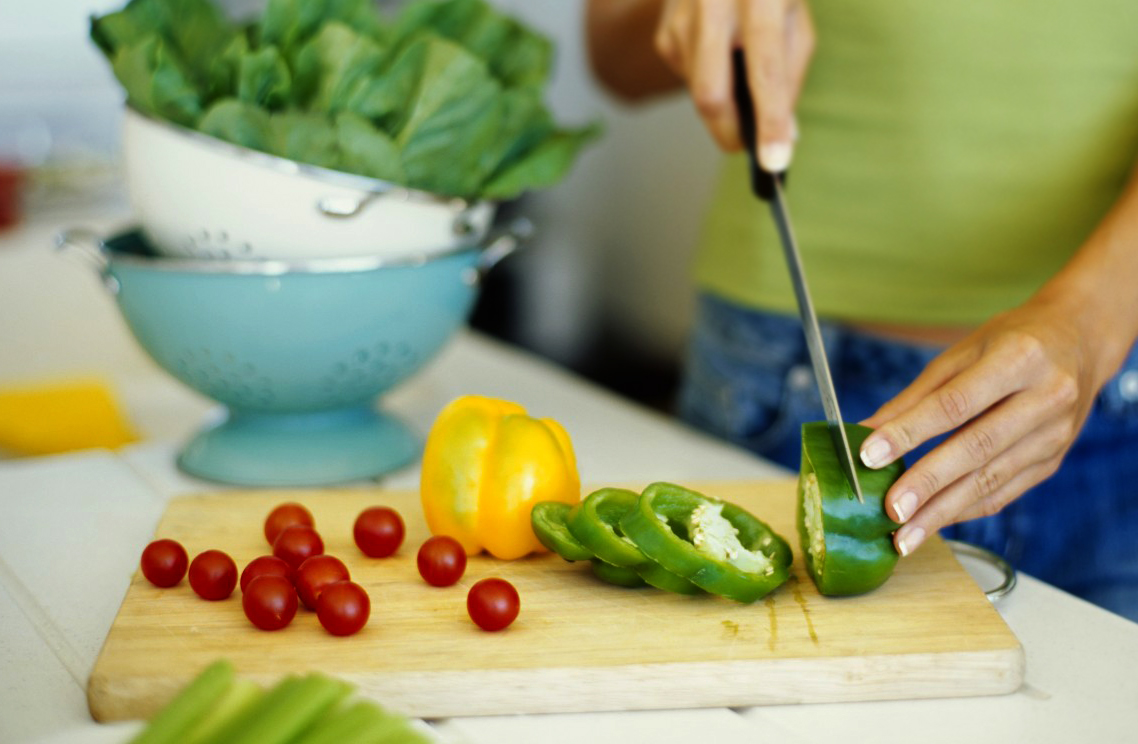 Event Name[To replace the photo with your own, just delete it. Then, on the Insert tab, select Picture.]Subhead Here[If you’re ready to write, just select a line of text and start typing. For best results, don’t include space to the right of the characters in your selection.]